Follow the steps below to download the Title I, Part A application:1. Click the link on the webpage.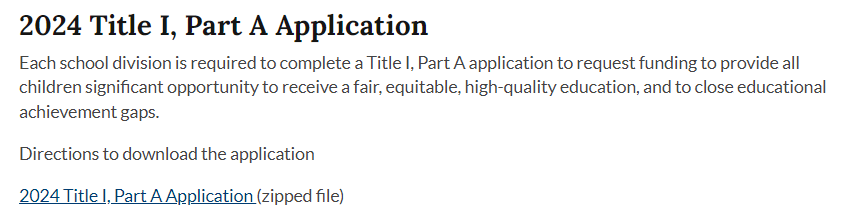 2. The application folder will save into your Downloads folder.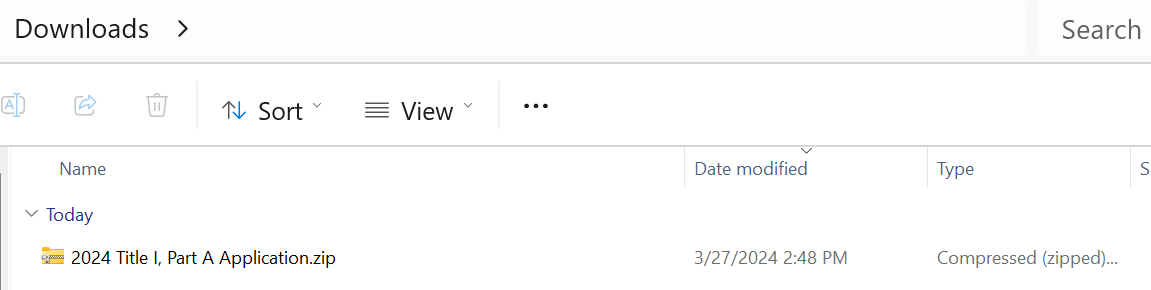 3. Go to the Downloads folder and right-click on the Title I, Part A folder and select "Extract All."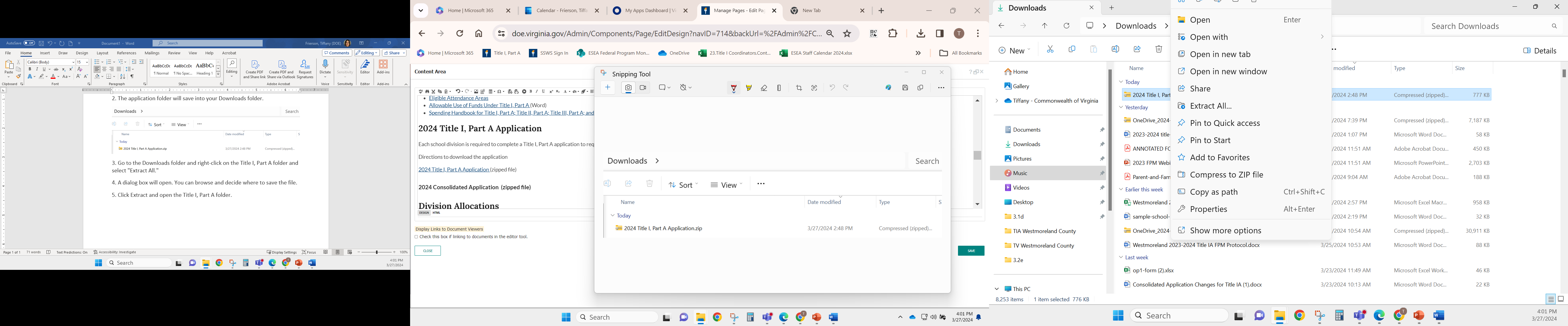 4. A dialog box will open. You can browse and decide where to save the file.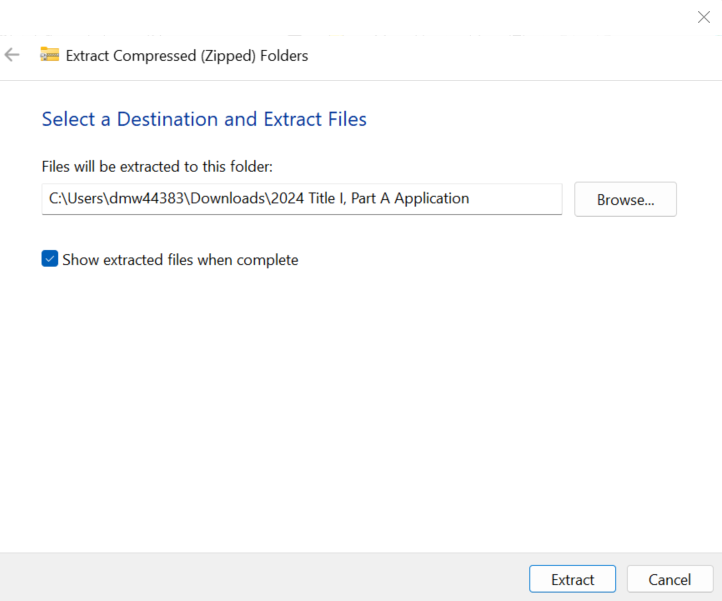 5. Click Extract and open the Title I, Part A folder.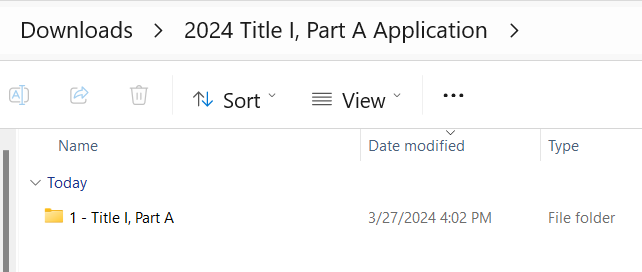 